Краткосрочный проектна тему:«Старость нужно уважать!» (подготовительная группа)Воспитатель: Горячкина И.Г.
 Вид проекта: познавательный, творческий по количеству участников: групповой
 Участники проекта: дети подготовительной группы, воспитатели, родители.
 Срок реализации проекта: краткосрочный – с 01.10.2020г. по 20.10.2020г.АКТУАЛЬНОСТЬ ПРОЕКТА ПО ПРЕДЛОЖЕННОЙ ТЕМЕС самого раннего возраста у человека закладывается начало всему прекрасному, и, в том числе, любовь и уважение к старшему поколению. С детства ребёнок впитывает от старшего поколения народные традиции и мудрость, основы культуры и родной речи.Отсутствие тесного контакта детей со страшим поколением семьи приводит к утрате семейных традиций, разрываются представления о преемственности поколений.Проведение «Дня пожилого человека» в ДОУ поможет привить нашим воспитанникам такие важные личностные качества как вежливость, уважение к старшему поколению, любовь к своей семье, и, конечно же, поддерживает творческую активность детей. Мы не должны забывать простую истину: старость придет к каждому из нас, и чтобы она была счастливой и беззаботной, нужно с раннего возраста прививать детям уважение к старшему поколению.Цель: формирование духовности, нравственно – патриотических чувств у детей дошкольного возраста по отношению к старшему поколению.Задачи проекта:Образовательные:Расширять представление детей о семьеУкреплять связи между поколениями.сформировать у детей основы уважительного отношения к старости, ценностного отношения к опыту предыдущих поколений, заботливого отношения к пожилым людям;Развивающие:Формировать коммуникативные навыки общения, связную речьРазвивать творческие способности дошкольников.Воспитательные:Продолжать воспитывать уважительное отношение к окружающим (к родным и близким, пожилым людям)Совершенствовать навыки культуры поведения.Воспитывать стремление радовать старших своими хорошими поступками.Предполагаемый результат:Дети получат информацию о празднике «День пожилого человека»Научатся проявлять заботу, толерантность, милосердие, доброту, отзывчивость и уважение к людям старшего поколения;Дети получат заряд положительных эмоций, радость и хорошее настроение в целом.Этапы реализации проекта:1. Подготовительный этап:определение темы, постановка цели и задач.выявление первоначальных знаний детей о семье;подбор консультаций и буклетов для родителей по данной теме;подбор методической, художественной, детской литературы для рассматривания, чтения;подобрать дидактические игры, сюжетно – ролевые игры;2. Практический этап.Организация деятельности участников в рамках проекта.Беседы:«1октября – День пожилого человека»«Старость надо уважать»Рассматривание иллюстраций «Бабушка рядышком с дедушкой», «Дедушка и бабушка»Творческое рассказывание детей по темам: «Выходной день с бабушкой и дедушкой», «Мой дедушка (бабушка) самый(ая) лучший(ая)»Чтение сказок: «Дикие лебеди», «Мальчик с пальчик»В. Осеева «Просто старушка», «Волшебное слово»Л. Квитко «Бабушкины руки»Л. Толстой «Рассказы для маленьких детей».С. Капутикян «Моя бабушка»Р. Гамзатов «Мой дедушка»Е. Благинина «Бабушка - забота», «Наш дедушка»Пословицы и поговорки о семьеСюжетно-ролевые игры «Дом», «Семья»;
Игры-драматизации по произведениям: «Репка», «Красная шапочка», «Курочка Ряба».Аппликация: «Бабушкин и дедушкин портрет»Рисование: «Открытка для бабушки и дедушки»Лепка: «Гостинец для бабушки»Конструирование: «Цветы для бабули»3. Заключительный этап:Выставка творческих работ «Бабушкин и дедушкин портрет», «Цветы для бабули»Выставка рисунков «Открытка для бабушки и дедушки»«Открытка для бабушки и дедушки»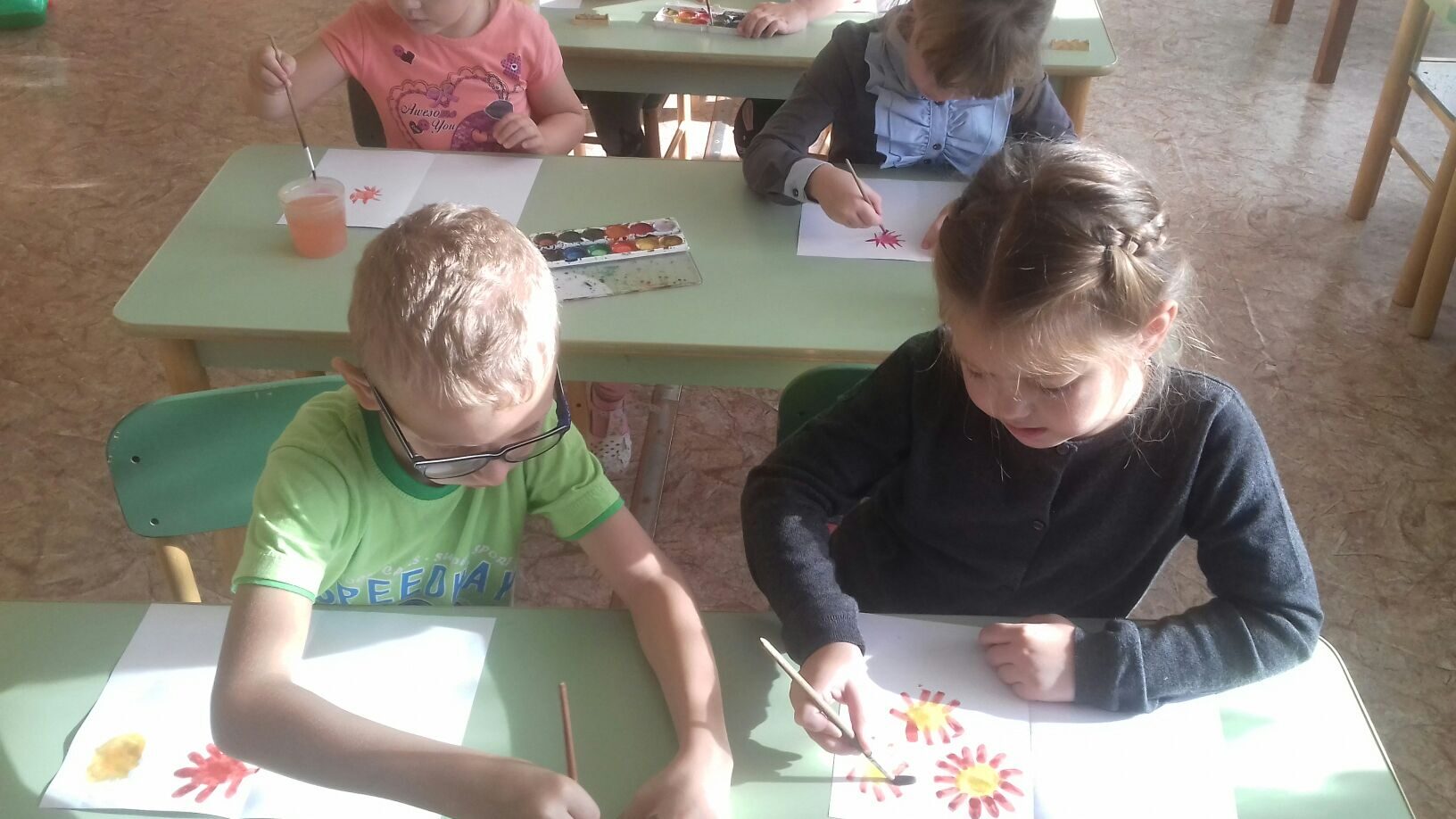 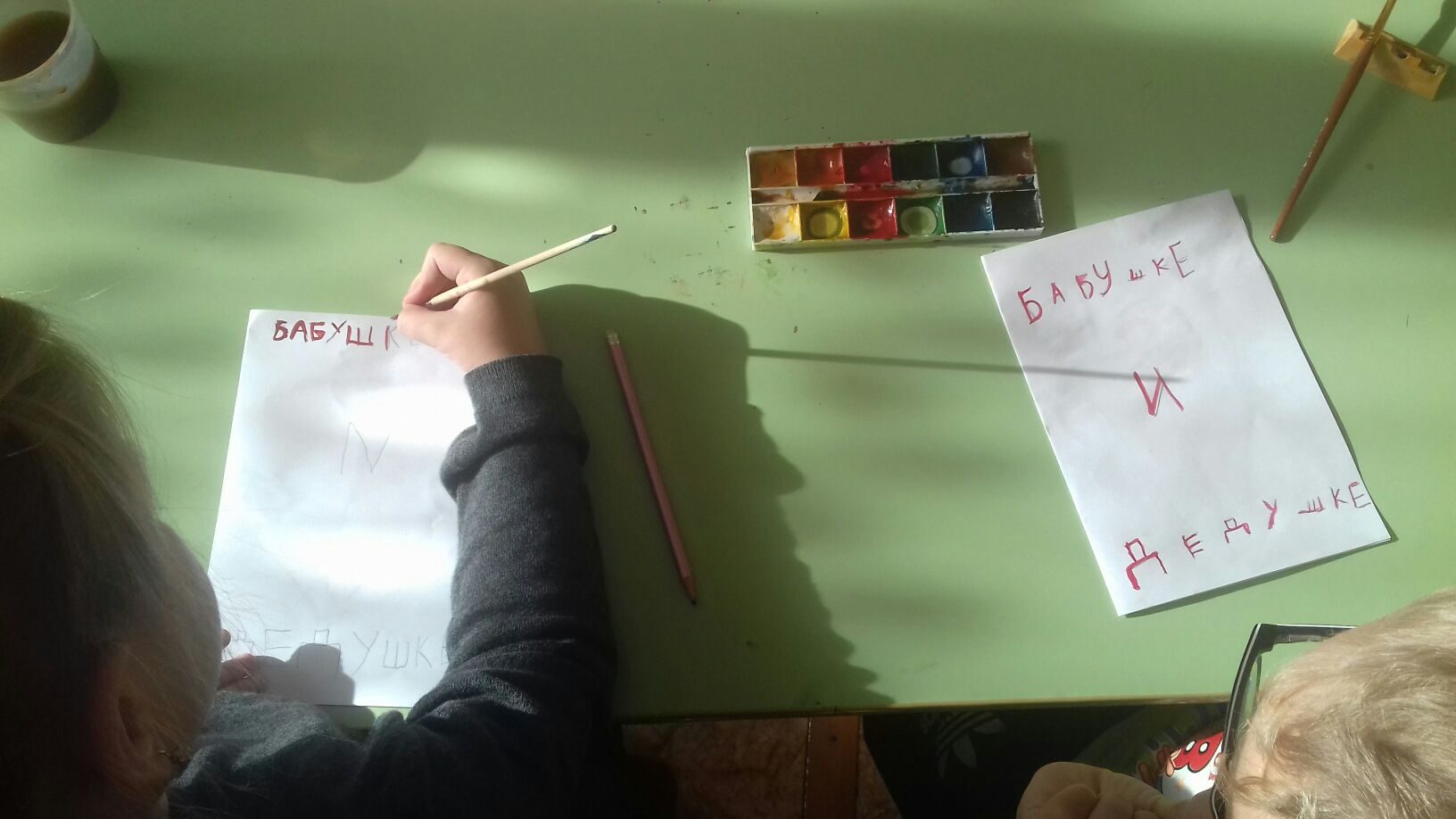 «Бабушкин и дедушкин портрет»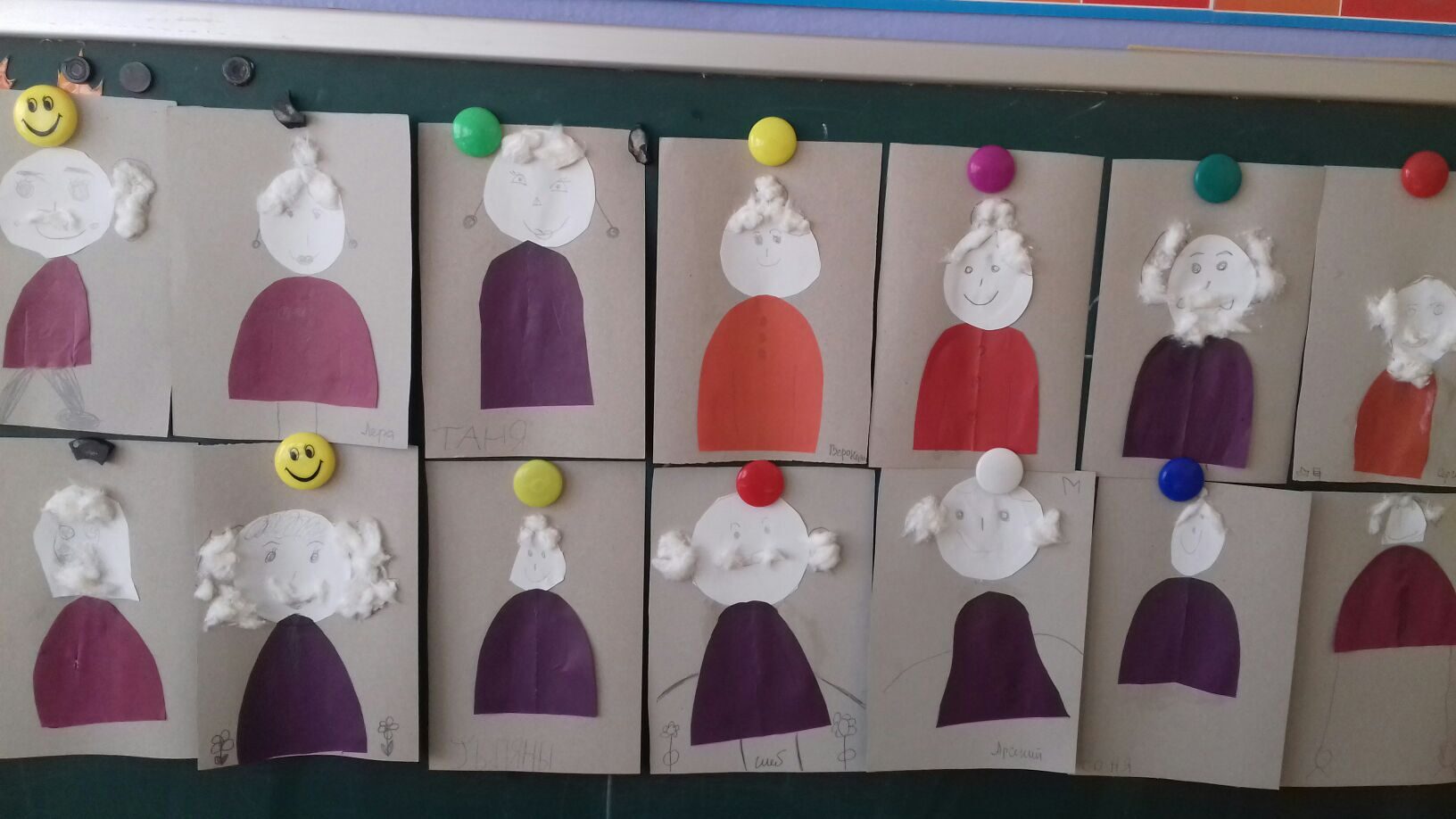 «Цветы для бабули»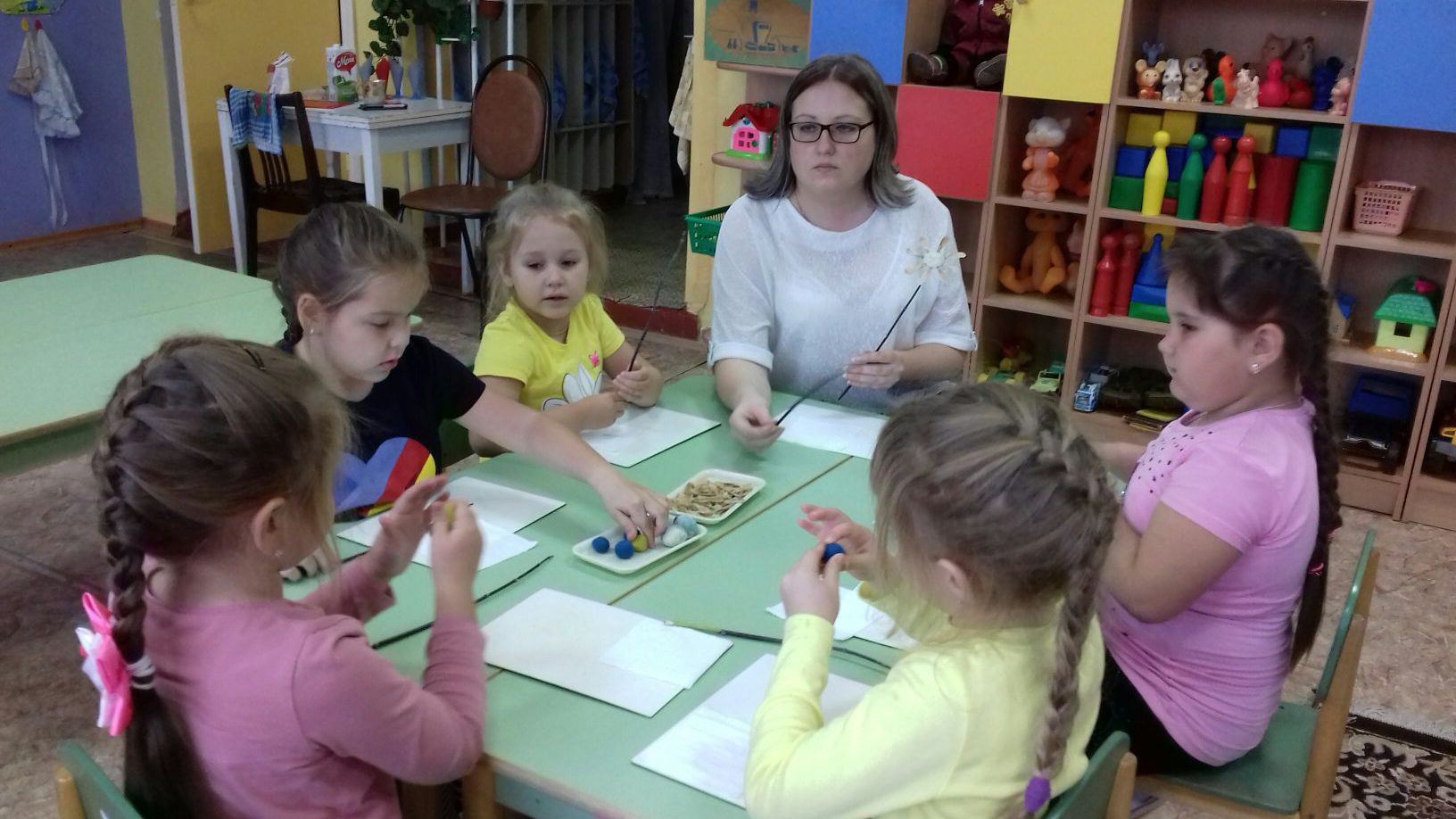 «ПОЗДРАВЛЯЕМ ВСЕХ БАБУШЕК И ДЕДУШЕК» 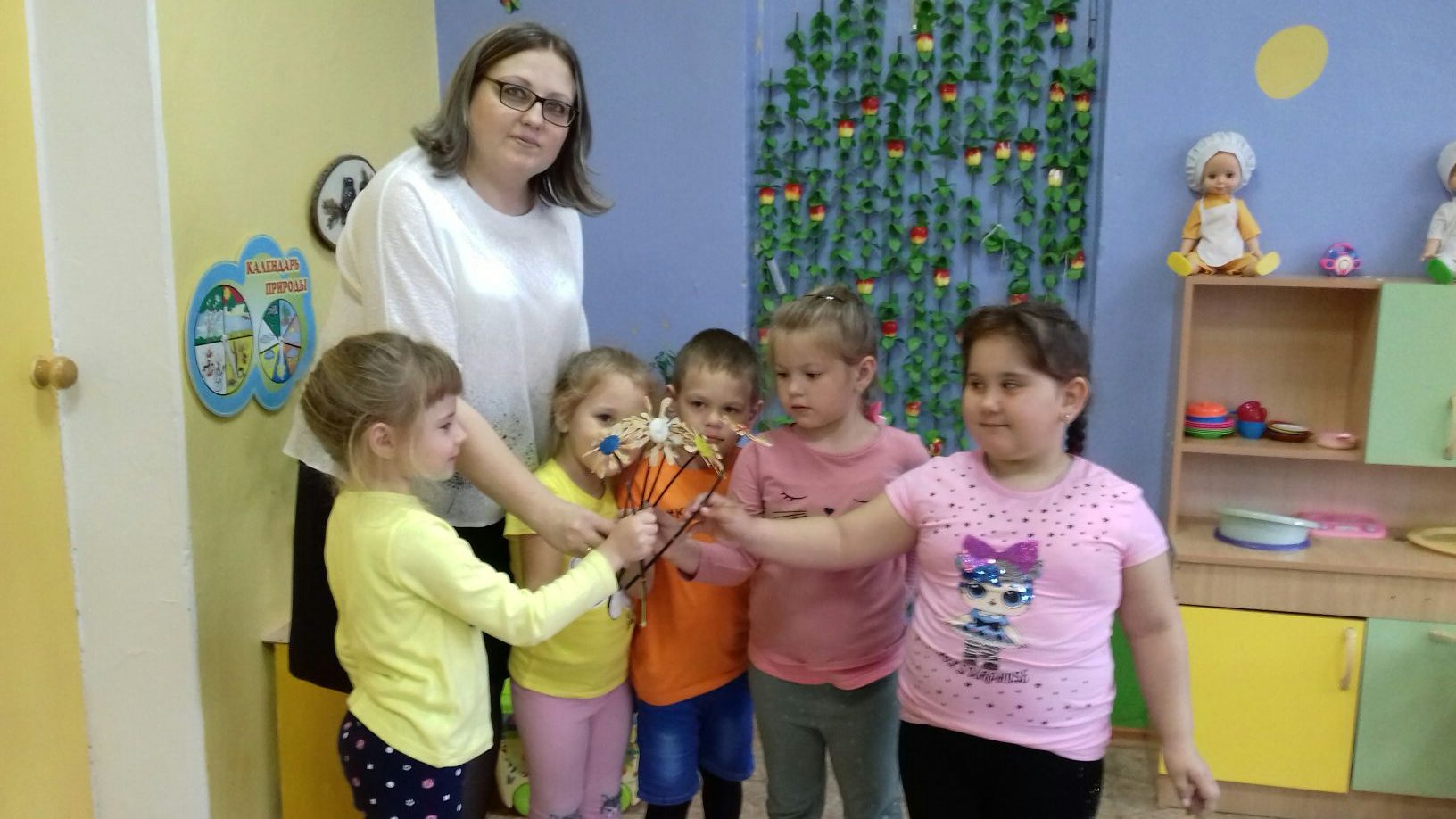 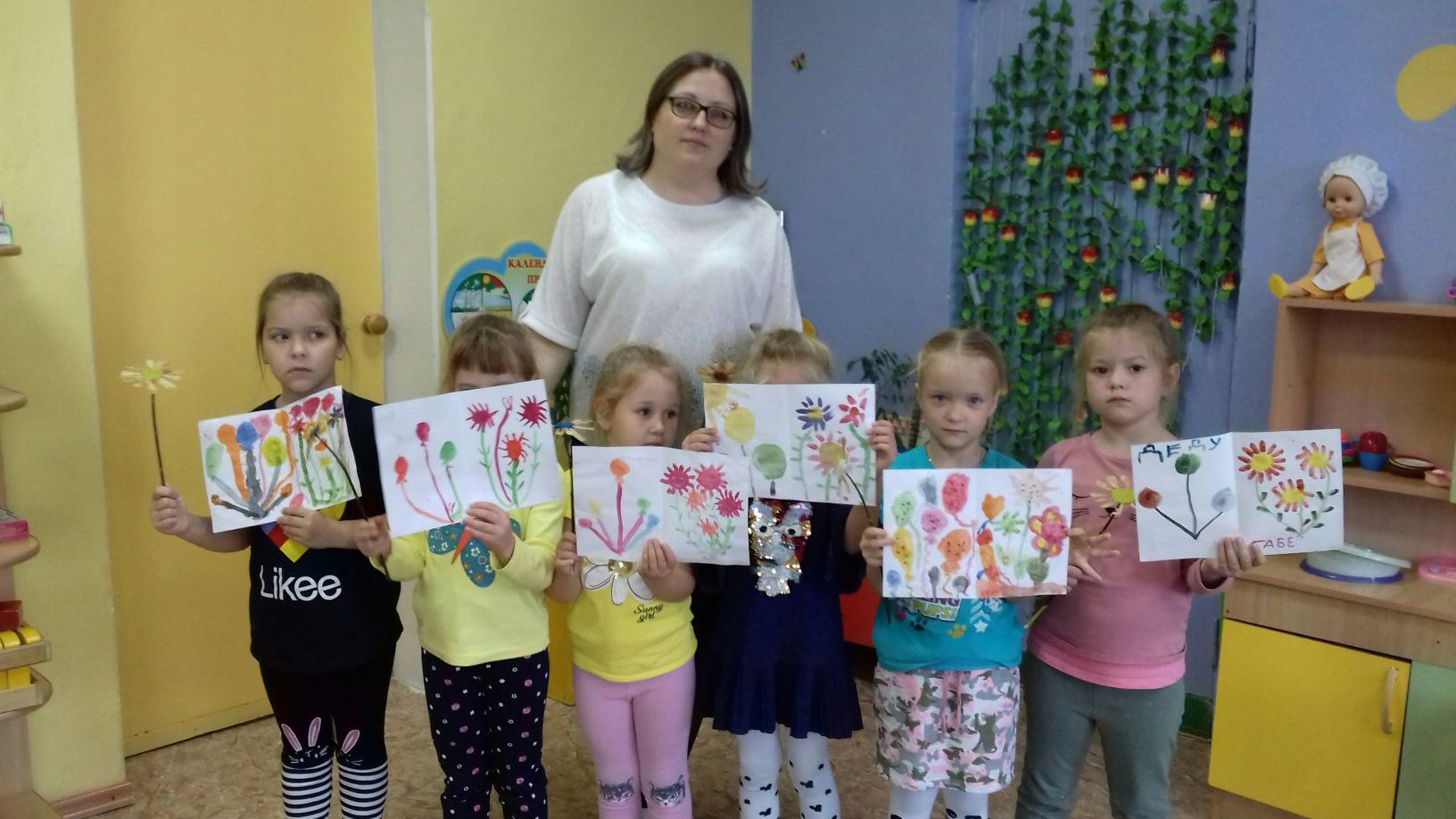 